Publicado en Barcelona el 17/09/2019 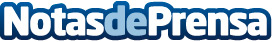 FR-TEC pone a la venta el primer cristal templado para Nintendo Switch con filtro de luz azul HEVEstará disponible a partir del 26 de septiembre en tiendas físicas y online. Este nuevo accesorio para la consola de Nintendo tiene como objetivo principal proteger la salud visual mientras se juega. La marca desea hacerlo accesible a todos los bolsillos, por ello, estará disponible con un precio recomendado de sólo 7,99 eurosDatos de contacto:Francisco Diaz637730114Nota de prensa publicada en: https://www.notasdeprensa.es/fr-tec-pone-a-la-venta-el-primer-cristal Categorias: Telecomunicaciones Consumo Dispositivos móviles Innovación Tecnológica http://www.notasdeprensa.es